Dates for your Diary up until Christmas Holidays 2015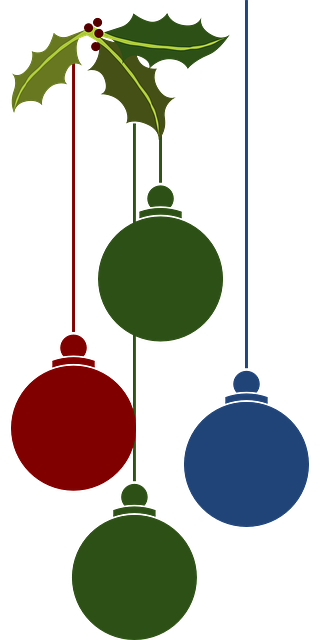 